Задания.1. Какой из нижеперечисленных признаков не характерен для круглых червей?а) наличие кутикулы б) наличие брюшной нервной цепочкив) сквозной кишечникг) раздельнополость2. Какой из нижеперечисленных признаков характерен для круглых червей?а) наличие дыхательной системыб) наличие полости телав) наличие присосок и присасывательных щелей на головке г) гермафродитизм3. Для жизненного цикла какого вида круглых червей не характерна миграция по организму окончательного хозяина?а) аскаридаб) острицав) трихинеллаг) ришта 4. Через какой промежуток времени после попадания во внешнюю среду яйца аскариды  становятся инвазионными?а) 4-5 лет б) 1 годв) 2-3 недели г) несколько часов5. Какие меры профилактики относятся к мерам предупреждения дракункулеза (заболевание, вызванное риштой)?а) покупать мясо только в проверенных источниках б) использовать репелленты в) уничтожение мест выплода комаровг) обязательное кипячение воды6. Какие меры профилактики относятся к мерам предупреждения аскаридоза?а) покупать мясо только в проверенных источниках б) обязательно надевать обувь в очагах заражения в) уничтожение мест выплода комаровг) тщательное мытье рук, овощей и фруктов7. Какие меры профилактики относятся к мерам предупреждения трихинеллеза?а) покупать мясо только в проверенных источниках б) обязательно надевать обувь в очагах заражения в) уничтожение мест выплода комаровг) тщательное мытье рук, овощей и фруктов8. Укажите правильные суждения.Аннелиды – двусторонне-симметричные двухслойные животные.В теле кольчатых червей различают головную лопасть, сегментированное туловище и хвостовую лопасть.В отличие от плоских и круглых червей у аннелид появляется кровеносная система незамкнутого типа.Органы выделения – протонефридии типичного строения.Некоторые виды полихет имеют параподии – первичные конечности, представляющие собой лопастевидные выросты тела с щетинками.Развитие многих видов полихет протекает с метаморфозом, их личинка называется трохофорой.Дождевые черви – раздельнополые животные, с выраженным половым диморфизмом.Выделительная система дождевого червя представлена метанефридиями, располагающимися попарно в каждом сегменте.Медицинская пиявка питается беспозвоночными и небольшими позвоночными животными, заглатывая их частями или целиком.В состав слюны пиявок входит гирудин, препятствующий свертыванию высосанной и хранящейся в ее желудке крови.10. Рассмотрите рисунки. Какие органы изображены на них? К какой системе органов они относятся? Для каких типов животных характерны эти органы? 9. Какие структуры обозначены на рисунке под цифрами 1-4?1- спинной кровеносный сосуд;2 – метанефридии;3 – кишечник;4 – брюшная нервная цепочка.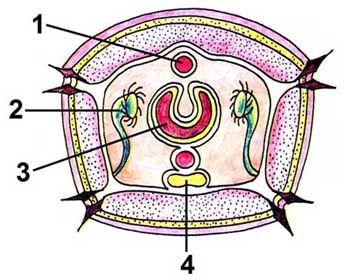 1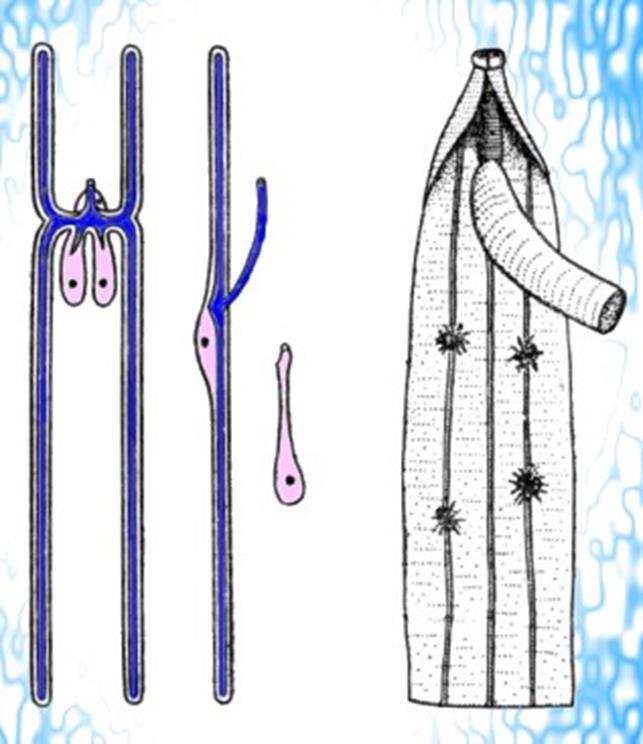 2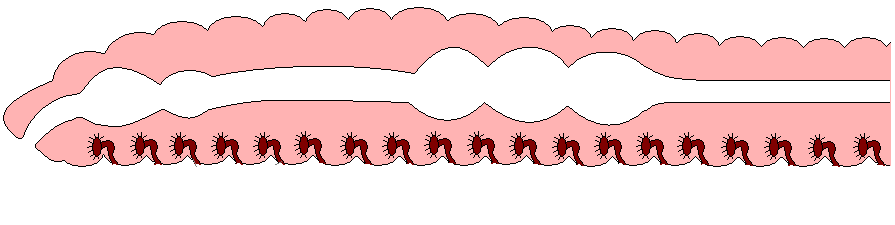 №Название органовСистема органовТип животных1Шейная железа и отходящие от нее стволыВыделительная системаТип Круглые черви2МетанефридииВыделительная системаТип Кольчатые черви